 			                Communications Committee Meeting Minutes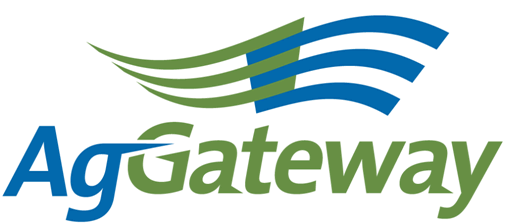 Note Taker Schedule:Contact: Committee Chair  Kristin Nottingham   217 774 2105  knottingham@agvance.netCommittee Vice Chair    Attendees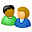 Contact: Committee Chair  Kristin Nottingham   217 774 2105  knottingham@agvance.netCommittee Vice Chair    AttendeesContact: Committee Chair  Kristin Nottingham   217 774 2105  knottingham@agvance.netCommittee Vice Chair    Attendees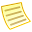 TopicTopicTopic LeaderTopic LeaderTopic LeaderNotesNotesMeeting MinutesMeeting Minutes Kristin Nottingham Kristin Nottingham Kristin NottinghamAntitrust GuidelinesAntitrust GuidelinesKristin NottinghamKristin NottinghamKristin NottinghamApproval of Prior Meeting Minutes from 10/02/14Approval of Prior Meeting Minutes from 10/02/14Kristin NottinghamKristin NottinghamKristin NottinghamReview Action Items from last meetingReview Action Items from last meetingKristin NottinghamKristin NottinghamKristin NottinghamNew Member Onboarding ProcessNew Member Onboarding ProcessDave CraftDave CraftDave CraftNewsletter Planning – MarchNewsletter Planning – MarchNewsletter Planning – AprilNewsletter Planning – AprilMarketing PlanMarketing PlanSusan RulandSusan RulandSusan RulandOther discussion itemsOther discussion itemsKristin NottinghamKristin NottinghamKristin NottinghamNew BusinessCommittee Assignments New BusinessCommittee Assignments Kristin NottinghamKristin NottinghamKristin NottinghamCommittee Positions – Vice Chair position – Open Newsletter Editor – Andriana Majarian/Asst. Editor - OpenCommittee Positions – Vice Chair position – Open Newsletter Editor – Andriana Majarian/Asst. Editor - OpenCommittee Positions – Vice Chair position – Open Newsletter Editor – Andriana Majarian/Asst. Editor - OpenUpcoming MeetingsUpcoming MeetingsNext Meeting– Thursday, March 5 @ 2pm ETNext Meeting– Thursday, March 5 @ 2pm ETNext Meeting– Thursday, March 5 @ 2pm ETActive Action Items List as of 01/08/15Active Action Items List as of 01/08/15Active Action Items List as of 01/08/15AccountableAction Status AndrianaSend Reminder for the Newsletter Articles due on January 13th. CompleteAndrianaForward New Member email to NatashaCompleteKristinAdd Crop Nutrition – Paperless Tonnage Reporting Initiative to LinkedIn – Happening in February – Talk to Melinda for detailsSent email to Melinda on 01/27/2015. She is planning to get information on 02/05/2015.KristinReach out to Dave to see if he reached out to Membership Committee about New Member packet, if they need assistance, condensing the new member communications. Sent email to Dave. Dave is going to report about Onboarding Process. Complete. KristinReach out to Jody Costa about participating in the Communications Committee. Complete. Meeting DateNote Taker08-JanKristin05-FebAndriana05-MarNatasha02-AprBrandon07-MayMelinda04-JunDave02-JulDawn06-AugVictoria03-SepSusan01-OctSarah05-NovKristin03-DecKristin